El Puerto de las Américas (APA) es un terminal de contenedores de hondo calado, en expansión de la costa sur de Puerto Rico en Ponce. El Puerto de las Américas será una moderna facilidad para contenedores de importación y exportación, y de trasbordo para carga.Directorio de APAAlgunos de los servicios ofrecidos por la agencia son los siguientes:No incluidos en este momento.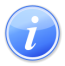 Descripción del Servicio 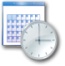 Lugar y Horario de Servicio 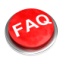 Preguntas Frecuentes